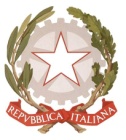 Ministero dell'Istruzione, dell'Università e della RicercaUFFICIO SCOLASTICO REGIONALE PER IL LAZIOLiceo Scientifico TALETEVia Gabriele Camozzi, 2 - 00195 ROMA (RM)Codice Fiscale: 97021010588 Codice Meccanografico: RMPS48000TRoma,   29.04.2019	Agli studentiAi GenitoriAi DocentiAl Personale  ATAAlla DSGA Sig.ra Paola LeoniSito webCIRCOLARE N. 330Oggetto: Chiusura dell’Istituto per svolgimento elezioni europee del 26 maggio 2019.Si comunica che, come da circolare della Prefettura di Roma  n. 18/2019, il Liceo Talete è stato individuato quale sede di seggio elettorale in occasione delle prossime elezioni politiche del 26/05/2019.		Pertanto, l’attività didattica sarà sospesa nel giorno lunedì 27/05/19 riprenderà regolarmente da martedì 28/05/2019. 	Nello stesso periodo sarà sospeso anche il servizio di segreteria.							                Il Dirigente scolastico                                                                                                    Prof. Alberto Cataneo                                                                                                                        (Firma autografa sostituita a mezzo stampa                                                                                                                      ai sensi dell’at. 3 comma 2 del d.lgs. n. 39/1993)